Second International Symposium on Carcinoid Heart Disease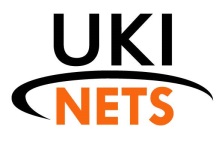 Birmingham, Thursday 2nd September 2021Outline Programme:	Carcinoid Heart Disease:Intervention in CHDProvisional endorsement: UK-NETS; BHVS; BSE; BCS09:00 – 09.30	Registration & Coffee09.30			Welcome to the SymposiumSession 1: Aetiology and quantifying impact09.30 – 10:00	Carcinoid heart disease: where are we now?			Dr Rebecca Dobson, Liverpool Heart and Chest	10:00 – 10:30	Diagnosis and tracking valve involvement: expert recommendations on echocardiography reporting	Prof Joseph Davar, Royal Free Hospital, Chair ENETS CHD Task Force10:30 – 11:00	Quantifying ventricular response in CHD			Dr Richard Steeds			11:00 – 11:30	Coffee / Tea BrakeSession 2: Current Management of CHD11:30 – 12:00	Medical therapy: options in CHD				Marianne Pavel, Chair of the European Neuroendocrine Tumor Society (ENETS)12:00 – 12:45	Timing surgery: when to operate and when to palliate?			Prof Heidi Connolly, Mayo Clinic, Rochester12.45 – 13.30	LUNCH BREAKSession 3: Surgical Management of CHD13: 30 – 14:00	Surgical Management of CHD: A UK Perspective	                                Mr Stephen Rooney, Queen Elizabeth Hospital14.00 – 14:45	Optimising surgical outcomes in complex CHD cases	                                 Dr Hartzell Schaff, Mayo Clinic, Rochester14.45 - 15:00	A patient perspective: before, during and after surgery                                NET Clinical Nurse Specialist Team and patients15.00 – 15.30	TEASession 4: Peri-operative Management and Future Care15.30 – 16.00	Peri-operative and intensive care management					Dr Harry Singh16:00 – 16.30	Fundamentals of Tissue Fibrosis							Professor Fiona Oakley, Newcastle16.30-17.00		Future challenges and research possibilities in CHD				Professor Javier Castillo, Mount Sinai, NY17.00			Close